

Event Day Volunteer Orientation Script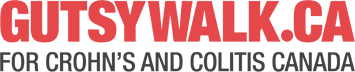 Thank you for coming out today! This is the (INSERT NUMBER) year we are hosting a Gutsy Walk event in (INSERT LOCATION) communityThe Gutsy Walk is the signature fundraising event for Crohn’s and Colitis Canada with over 60 events all happening today! Crohn’s and Colitis Canada was founded in 1974 by a group of parents looking to help their children and others living with Crohn’s disease or ulcerative colitisWe are the only national, volunteer-based charity focused on discovering cures for Crohn’s disease and ulcerative colitis as well as improving the lives of everyone affected by theses chronic diseasesAs one of the top two health charity funders of Crohn’s and colitis research in the world, we’ve invested nearly $122 million in cutting-edge research Our goal is to raise $3.4 million at Gutsy Walk events across Canada to continue funding research and patient programsCanada has some of the highest rates of Crohn’s disease and ulcerative colitis in the world, and the fastest growing group being diagnosed are children under 10One in every 140 Canadians is diagnosed with Crohn’s disease or ulcerative colitisToday, you are giving hope to everyone affected by Crohn’s disease or ulcerative colitis – thank you for your support!We want you to have fun-filled day so please keep in mind:Washrooms are located (INSERT LOCATION)We ask everyone signs in and outIf you need an hours sheet signed, please present it when you’re signing outIn case of an emergency, (INSERT EMERGENCY PROCEDURES)(Add in other local event details as needed)